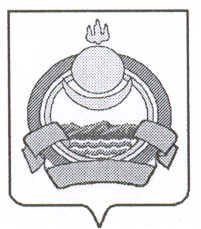 СОВЕТ ДЕПУТАТОВ муниципального образования городского поселения «Поселок Онохой»Заиграевского района Республики Бурятия671300   п. Онохой,  ул. Гагарина, д.11,  тел. 830136(56-2-59), тел/факс: 830136(56-3-03)adm-onohoy@mail.ruРЕШЕНИЕп. Онохой                                                                                      №   174  от 23 апреля  2020 г.                                                                                                            О внесении изменений  и дополнений в решение №146 от 9.08.2019г.«Об утверждении Положения об установлении налога на имущество физических лиц на территории муниципального образования городского поселения «Поселок Онохой»               В целях приведения Положения об установлении налога на имущество физических лиц на территории муниципального образования городского поселения «Поселок Онохой», утвержденного решением Совета депутатов МО ГП «Поселок Онохой» от 09.08.2019 № 146, в соответствие с федеральным законодательством, руководствуясь статьей 21 Устава муниципального образования городского поселения «Поселок Онохой»,     Совет депутатов решил:Внести следующие изменения в Положение об установлении налога на имущество физических лиц на территории муниципального образования городского поселения «Поселок Онохой», утвержденного решением Совета депутатов МО ГП «Поселок Онохой» от 09.08.2019 № 146   а)  раздел 6 исключить2. Настоящее Решение вступает в силу вступает в силу с 01.01.2020г. 3.  Настоящее Решение обнародовать на информационных стендах  и опубликовать на официальном сайте администрации МОГП «Поселок Онохой» и районной газете «Вперед».4. Контроль за исполнением настоящего решения оставляю за собой.5. Принятое решение довести до сведения Межрайонной инспекции Федеральной налоговой службы России №1 по Республике Бурятия.Глава  муниципального образования городского поселения                                                      «Поселок Онохой»                                                                                                     Е.А.СорокинПредседатель Совета депутатов муниципального образования                                                     городского поселения «Поселок Онохой»                                                            Г.В.Рассадина